SCNP Memo #2023-2024-68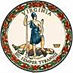 
COMMONWEALTH of VIRGINIA 
Department of EducationDATE: April 11, 2024TO: Directors, Supervisors, and Contact Persons AddressedFROM: Sandra C. Curwood, PhD, RDN, SandySUBJECT: USDA Memorandum on Rural Non-Congregate Meal ServiceThe purpose of this memorandum is to distribute a recent U.S. Department of Agriculture, Food and Nutrition Service (USDA-FNS) policy memorandum on rural non-congregate meal service. SFSP 08-2024, SP 15-2024 Non-Congregate Meal Service in Rural Areas: Questions and Answers #2 was published on March 27, 2024, and provides guidance on rural non-congregate meal service for summer 2024.The Virginia Department of Education, Office of School and Community Nutrition Programs (VDOE-SCNP) incorporated this guidance in fiscal year 2023-2024 Summer Food Service Program (SFSP) training and in the rural non-congregate workbook, which sponsors operating a rural non-congregate meal service in summer 2024 are required to complete.Action RequiredReview SFSP 08-2024, SP 15-2024 Non-Congregate Meal Service in Rural Areas: Questions and Answers #2 Refer to the recording of FY 23-24 SFSP Programmatic and Meal Pattern TrainingFor More InformationFor more information, please contact your assigned School Nutrition Programs regional specialist for school food authorities or Community Nutrition Programs regional specialist for community organizations.SCC/MVP/fd